5. r – Notranjska, 29.5. 2020Danes pa gremo na NOTRANJSKO.Rešeni list nalepi v veliki črtasti zvezek. Če ga ne moreš natisniti, odgovore prepiši v zvezek. Rešenega lista mi ni potrebno pošiljati.Oglej si zemljevid.https://sl.wikipedia.org/wiki/Slika:Pokrajine.pngPrisluhni ljudski pesmi Lejsarjov malen. Izvaja jo LJOBA JENČE.                                                                                                                                                               https://www.youtube.com/watch?v=c9pF5uCcn90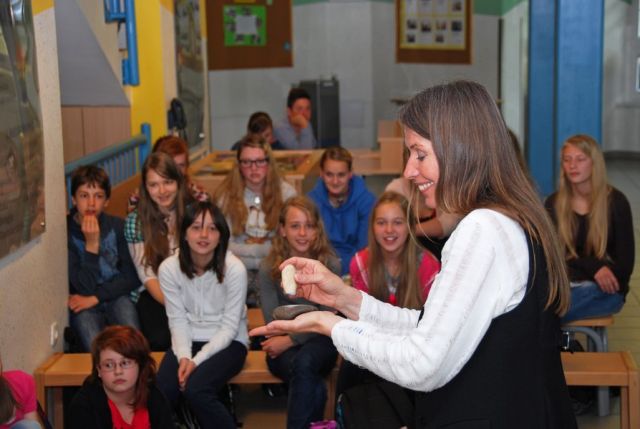 S katerim predmetom solistka spremlja svoje petje?____________________________________________________________Je skladba vokalna ali vokalno inštrumentalna?      _____________________________________________________________Ali bi  se lahko ob počasnejši izvedbi pesmi zavrtel V RITMU POLKE ALI VALČKA?      _____________________________________________________________Pesem se nauči zapeti. Najprej poj ob posnetku, ko pesem znaš, pa zapoj še sam. Lahko poskusiš izvajati tudi spremljavo s kamni ali pa s kakim drugim primernim predmetom, ki ga najdeš doma.Dopolni in odgovori. Pomoč poišči v učbeniki in na spletnih straneh.Kdo je LJOBA JENČE, od kod prihaja, kaj počne?Ljoba Jenče je pevka, ki je zapela pesem na posnetku._________________________________________________________________________________________________________________________________________________________________________________________________________________________________________________________________________Kaj je ŠUŠTARPOLKA?________________________________________________________________________________________________________________________________________________ŠUŠTARSKA – ples čevljarjev.Slovenska ljudska»VLEICI, VLEICI DRETOPA KLINCO ZABIJ.VLEICI, VLEICI DRETOPA KLINCO ZABIJ.“PREVOD:VLECI, VLECI NITPA ŽEBELJ ZABIJ.                   NAUČIŠ SE ZAPLESATI ŠUŠTARPOLKO. POMAGAJ SI S  SPODNJIM POSNETKOM, ki sem ga našla na spletu.https://www.youtube.com/watch?v=AtBsSdLYUu8 • V PARU SE POSTAVITA DRUG PROTI DRUGEMU. • POKLEKNETA NA DESNO KOLENO, NA LEVO NASLONITA PEST. Z DESNO ROKO OB MELODIJI »ŠIVATA IN ZABIJATA« - PONAZARJATA DELO ŠUŠTARJA. • PRI MEDIGRI VSTANETA, SE PRIMETA POD ROKE IN ZAPLEŠETA »POLKO«. Uspešno delo .LEJSARJOV MALENJe lejsarjov malen pa miele po malem,kadija, kadeja, kadija, kadon.Če voda prdere pa malen podere.Pa Lejsarca pravi, pa malen popravi.Če pride pa suša, pa malen posluša